Correlation Coefficient Worksheet			Name:Calculator steps for creating a scatter plot:StatEdit – put x’s in L1 and y’s in L12nd y =Choose first type of graphCalculator steps for finding “r” and graphing:StatCalc#4 (LinReg)VarsY-varsY1EnterEnterOnce you have written the r value written down, press zoom 9 to graph.1.  Record the value of r.2. Draw a scatterplot for each.   3.  For each graph, draw a line of best fit.4.  For each graph, write a sentence describing how closely the data points relate to the line of best fit.5.  What is the connection between the sign of r and the slope of the line of best      fit?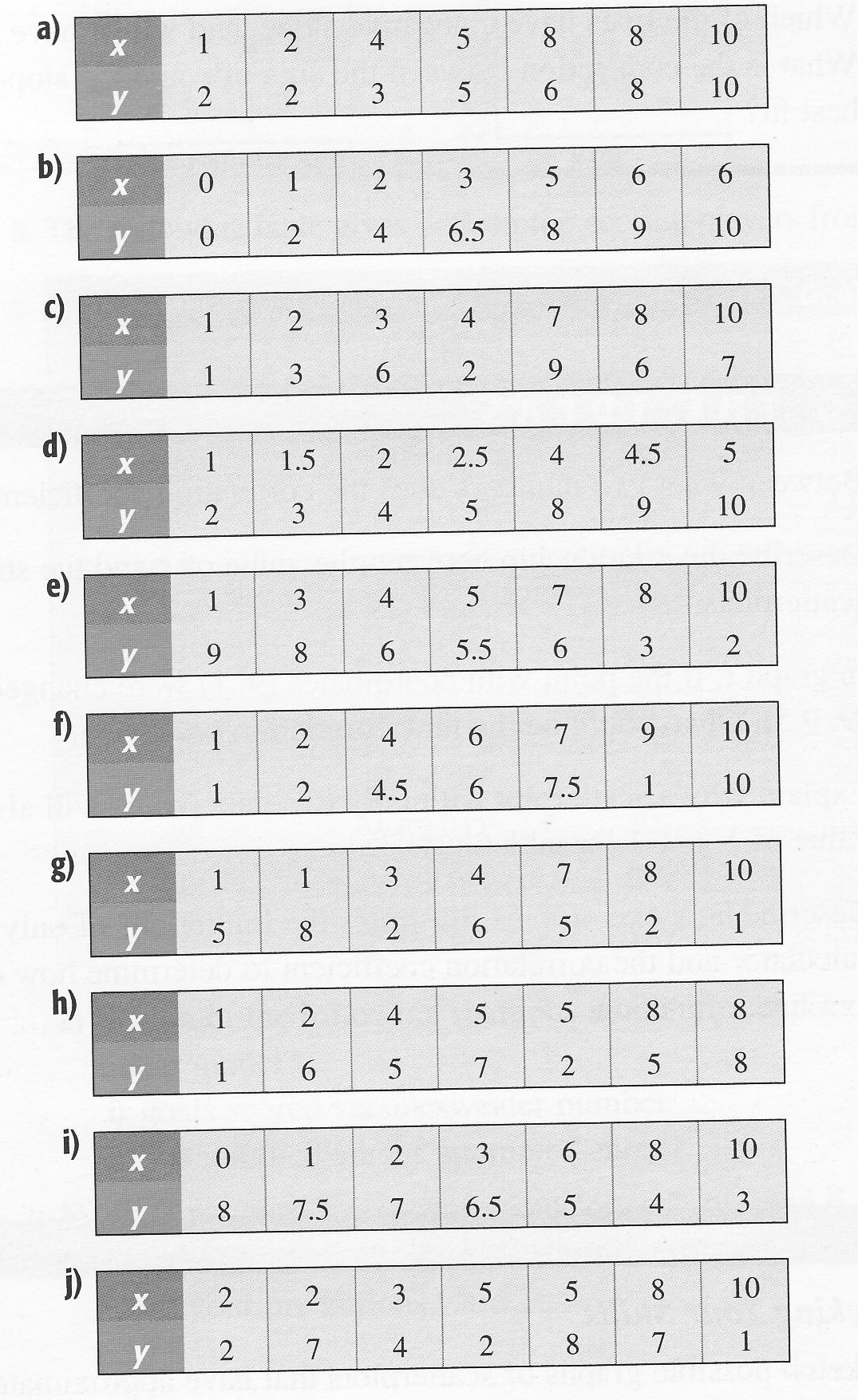 